           Malmesbury in Bloom –Multi-Media Art 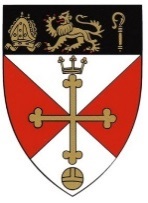 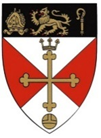                                         Competition 2022Entry FormPlease tick the age group you wish to enter:	4 years and under                 5 -7 years	8 -9 years10 -11 years     12 years and over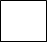  Closing Date : Friday 22nd JulyNameClassSchoolHomeEmail address